낚시어선, 2012년 1,079억 원의 수입 올려- 정부, 쾌적한 낚시환경 조성지속추진-지난해에 어민들이 낚시어선으로 올린 수입은 1,079억 원으로, 전년(1,236억 원)에 비해 감소(-12.7%)한 것으로 나타났다.낚시어선 이용객도‘11년(237만명)보다9.2% 감소한216만 명을 기록했다.해양수산부는 4월16일 낚시어선이용객, 수입, 신고척수 등의 동향을 분석한 ‘2012년 낚시 어선업 운영현황’을 발표하고 이같이 밝혔다.(낚시어선업) 어업인들의 소득증대를 위해 마련된 제도로 10톤 미만의 어선을 이용하여 승객을 낚시장소로 운송하거나, 특정 낚시 포인트로 이동하여 선상낚시를 즐길 수 있도록 서비스를 제공하는 업‘98년 2,628척에 불과했던 낚시어선은’06년 5,198척으로 최대치를 기록하였으나 어선감척사업 등 전반적인 어선 세력 감축으로 현재는 4,708척이 신고되어있다.낚시어선신고현황: (’98) 2,628척→(’02) 4,401척→(’06) 5,198척→(’12) 4,708척낚시어선수입액은 전반적으로 증가세를 보이다가‘12년에 일시적으로 감소하여 척당소득액은2천3백만원을기록하였다.척당소득액: (’00) 5백만원→(’06) 11백만원→(’09) 26백만원→(’12) 23백만원낚시어선이 가장 활발하게 영업을 하고 있는 지역은 경남·충남·전남으로 이들 세 지역이 전체이용객, 수입, 신고척수의60% 이상을 차지하고 있다.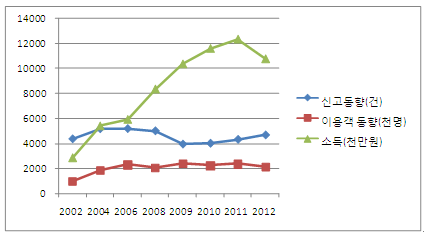 참고) 낚시어선업 운영동향‘96년 도입된 낚시 어선제도는 국민소득증대·주5일제 확대 등 여가 환경개선과 더불어 급격히 성장하였으며 현재는 체험어장과 더불어 대표적인 어촌의 서비스산업으로 자리잡았다.‘96년 도입된 낚시 어선제도는 국민소득증대·주5일제 확대 등 여가 환경개선과 더불어 급격히 성장하였으며 현재는 체험어장과 더불어 대표적인 어촌의 서비스산업으로 자리잡았다. 해양수산부관계자는“계속되는 경기불황에도 불구하고 많은 낚시인들이 낚시 어선서비스를 이용했다”며, “정부는 낚시인들이 쾌적한 환경에서 낚시를 즐길 수 있도록 낚시터환경개선사업*, 낚시어선 화장실 의무설치 등을 지속적으로 추진할 계획”이라고 밝혔다.낚시행위 과정에서 침전된 납추, 낚싯줄, 바늘, 기타 관련 쓰레기를 수거하여 낚시로 인한 환경오염 가능성을 최소화하기 위해 시행되는 환경개선사업2012년낚시어선규모별신고척수(단위:척)※( ) : 선외기설치어선수※신고척수: 2012년12월 말 현재 낚시어선 업으로 신고된 척수(낚시어선업은 어한기를 이용하여 영업하므로 유효기간이 1년 이하 이며, 12월말 현재유효기간이 끝난 낚시어선도 포함됨)연도별 도시별 낚시어선업 신고척수(단위:척)연도별 도시별 낚시어선업 이용객수 (단위:명)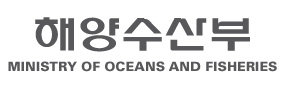 보도자료보도자료바다를 통한국민의 꿈과 행복실현배포일시2013. 4. 16(화) 총4매(본문2, 붙임2)바다를 통한국민의 꿈과 행복실현구분합계강원경기경남경북부산울산인천전남전북제주충남계4,708 518121 1,080 12621271 304814 223190 1,049계(1,580)(90)(32)(300)(4)(74)(44) (84) (427) (105) (4) (416) 1톤미만11113 14 2 3 1 - 77 - - 10 1톤미만(101) (12) (1) (3) (1)(1) (1) - (73) - - 9 1～2987 83 6 313 11 69 23 32 329 27 7 87 1～2(740) (60) (6) (204) (3) (50) (17) (22) (282) (22) (2) (72) 2～3850 1749 231 26 40 16 47 120 23 17 147 2～3(331) (12) (9) (52) - (21) (10) (33) (69) (12) - (113) 3～4791 130 27 174 16 33 21 55 42 29 60 204 3～4(265) (6) (13) (41) - (2) (16) (22) (1) (21) (1) (142) 4～579852 24 174 37 377 61 783944 245 4～5(66) - (2) - - - - (7) (2) (24) (1)(30) 5～6133 193 1473- 10 49 1648 5～6(11) - - - - - - - - (6) - (5)6～7285 2674576 1 20 123316112 6～7(24) - - - - - - - - (13) - (11) 7～8261 8123510 4 - 16 21 33101127～8(10) - (1) - - - - - - (7) - (2) 8～942- 3 11 4 2 - 7 - 1 5 9 8～9- - - - - - - - - - - - 9～10450 13 29 79 615 2 56 131 29 15 759～10(2) - - - - - - - - - - (2) 시도별‘02‘03‘04‘05‘06‘07‘08‘09’10’11’12계4,4014,4235,1915,1155,1985,1245,0273,9924,0604,3594,708부산171183196185183199156200233236212인천217260315339283297258220234204304울산2966567989946371717071경기156134185197187198193164129135121강원773752787693640593624377325306518충남1,2621,1091,2891,3121,1781,1601,1426929861,3061,049전북163191185204214209191189220219223전남6166397557661,043904871828545599814경북84799684101108135140145157126경남6998021,0879931,0401,1211,1789129799071,080제주231208240263240241216199193220190시도별‘02‘03‘04‘05‘06‘07‘08‘09‘10‘11‘12계1,014,4691,442,2091,884,2522,023,8262,305,9371,993,277 2,077,7812,403,6372,247,5122,372,5312,155,248부산37,89045,88874,50179,54672,599 77,22192,906106,588169,537132,075127,288인천45,55876,08881,37977,26551,20955,678 137,318146,714134,020139,45685,424울산9,7505,89120,08611,95815,74710,408 14,82326,93024,67122,77913,750경기35,54157,25665,73152,61366,49867,782 50,25188,45052,45276,17073,096강원106,69699,870102,22787,63099,60596,717114,98795,131156,103104,024133,721충남271,817385,212451,144388,414647,737380,743329,101389,674426,557531,241545,746전북34,95255,84083,76596,03483,40180,23872,736119,000169,98597,505133,469전남120,74890,448346,756455,504778,061657,453658,602726,657415,268574,669354,238경북19,78339,40964,92252,78037,263119,693 97,793177,271154,110106,052112,898경남243,925499,604505,281630,475369,672376,838 398,701391,810329,449394,360445,908제주87,80986,70388,46091,60784,14570,506 110,563135,412215,360194,200129,710